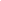 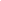 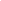 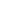 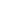 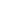 [Indicar cómo la intervención del Gobierno puede afectar el funcionamiento y desempeño de la empresa. Ejemplo: políticas fiscales, monetarias, subsidios, tratados comerciales, etc.][Indicar las variables macroeconómicas tanto a nivel nacional como internacional que afectan el desempeño de la organización. Ejemplo: nivel de precios, tasa de desempleo, PBI, etc.][Indicar los factores sociales que afectan los resultados de la organización. Ejemplo: religión, cultura, hábitos, intereses, etc.][Indicar los factores tecnológicos que afectan el desempeño de la organización. Ejemplo: nuevos programas informáticos, nuevas formas de energía u otros cambios en la tecnología utilizada, etc.][Indicar los factores ecológicos cuyo cambio puede afectar a la empresa. Ejemplo: leyes sobre uso de la energía, normativa sobre gestión de residuos, conservación del ambiente, etc.][Indicar todas las leyes que la empresa se ve obligada a cumplir. Ejemplo: leyes sobre seguridad social, salarios mínimos, licencias, etc.]